2017 kiállítás feltételi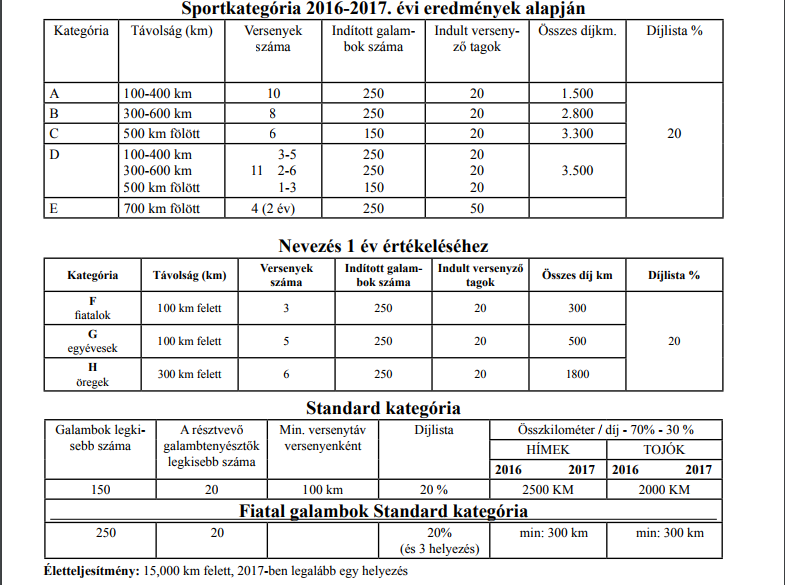 